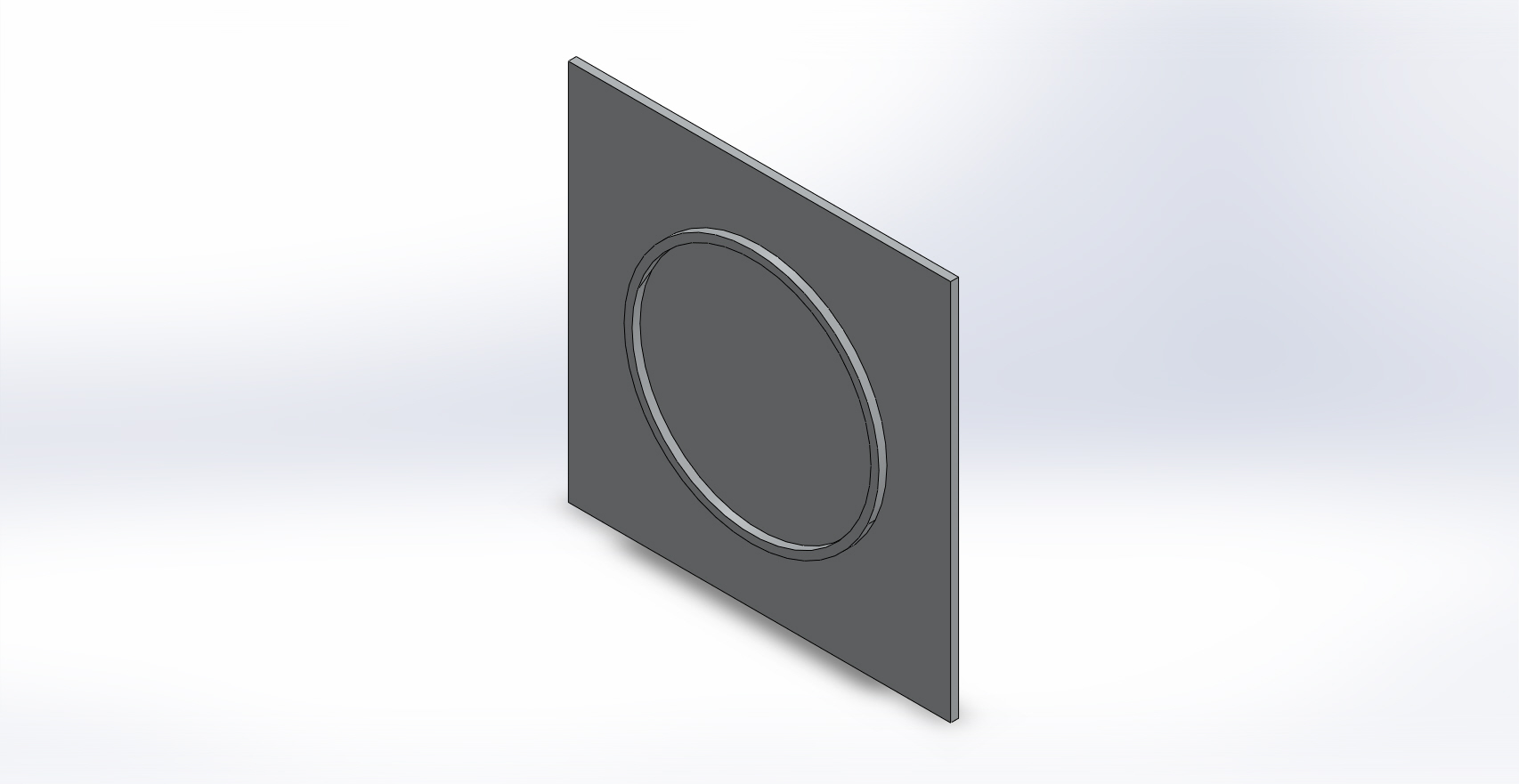 DescriptionNo DataAssumptionsModel InformationMaterial PropertiesLoads and FixturesMesh InformationMesh Information - DetailsStudy ResultsConclusion